MaandagDinsdagWoensdagDonderdagVrijdag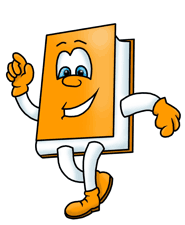 ZaterdagZondag1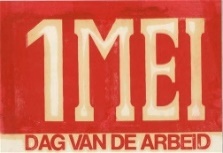 GEEN SCHOOL2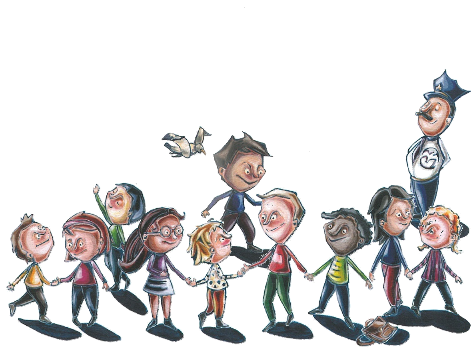 3  Bibbezoek 4L 456        zwemmen:1L + 2L + 5L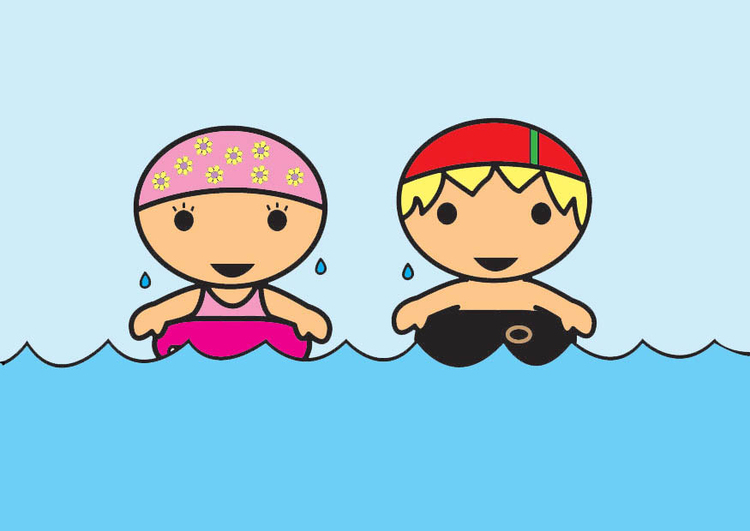 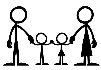 vergaderingoudercomité 20u 7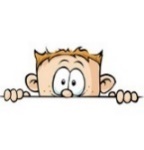       GLUURBUREN 3K + 1L89       M.E.G.A.                   6L10       Kleuterzwemmen3KK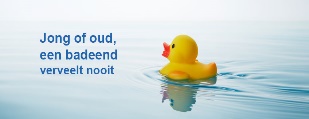 Rapport LS11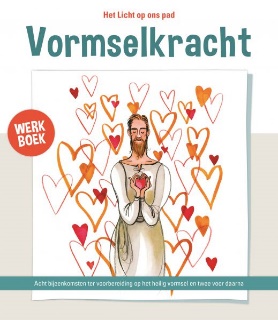          Vormsel12 fijne moederdag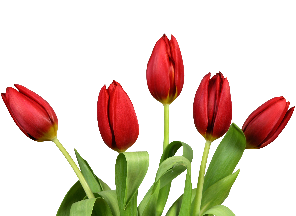 13             Workshop     scholenzang2 + 3 KK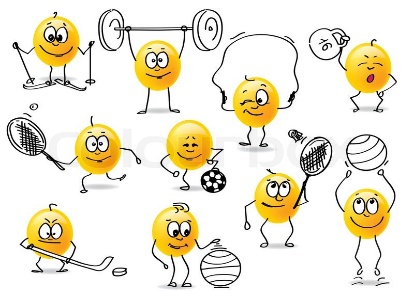 SPORTDAG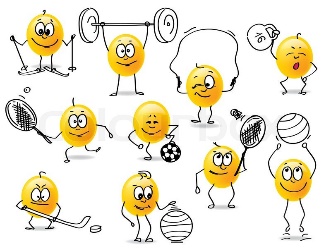 Lager14Scholenzang-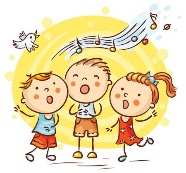 feest2 + 3KK15             meespeeldag        peuterklasje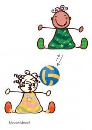 8u30-10u16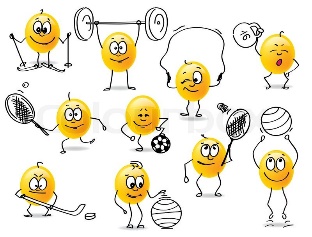 SPORTDAG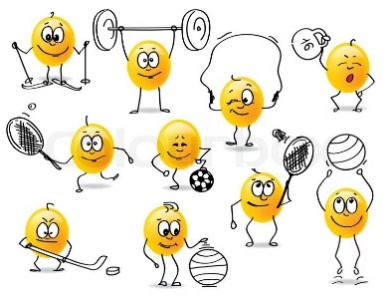 Kleuters171819  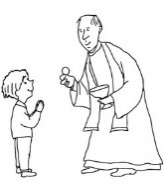    Eerste communie20       zwemmen:1L + 2L + 5L     HiKiBe: 12u – 12u4521       GLUURBUREN 3K + 1L2223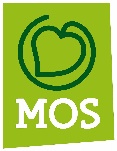 24Kleuterzwemmen3KK25 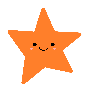 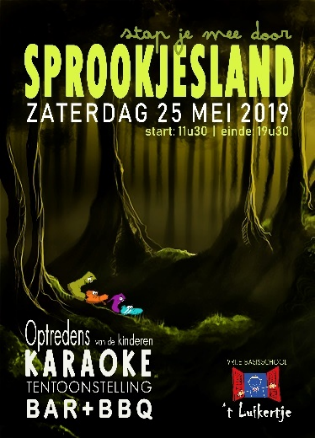 26272829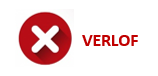 30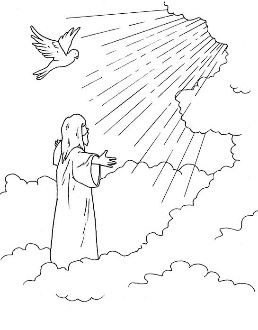 O.L.H.-Hemelvaart31     Brugdag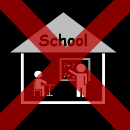 Nijverseel kermis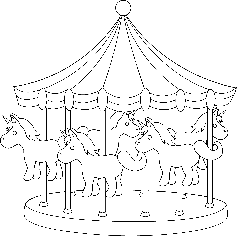 